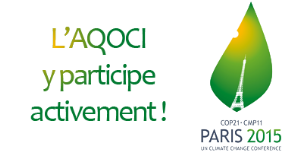 Atelier dans le cadre de la COP21Présenté par le Comité québécois femmes et développement de l’AQOCIFemme et Changement ClimatiqueLieu : Développement et Paix 
1425, boul. René-Lévesque Ouest, 3e étageMercredi le 9 décembre 20159h-16h30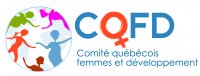 Biographies des conférencièresAnne Delorme a près de vingt ans de carrière en développement international, au sein du Programme des Nations Unies pour le Développement (PNUD), le Centre de recherche pour le développement international (CRDI) ainsi que plusieurs OCI  organisations canadiennes et internationales.  Titulaire d’un MBA de l’université de McGill, elle se spécialise dans les thématiques de l’égalité entre les femmes et les hommes, du développement économique et du développement du secteur privé.   Elle est actuellement la Chargée de programme Égalité entre les femmes et les hommes à l’AQOCI et la coordinatrice du Comité québécois femme et développement (CQFD) et de la communauté de pratique Genre en pratique. Elle est membre du comité de coordination et représentante des Amériques pour le Réseau francophone égalité femme homme de l’Organisation internationale de la Francophonie.Judith Faucher est stagiaire à Développement et Paix depuis septembre avec l’équipe de recherche et plaidoyer dans la cadre de sa maîtrise à l’Université de Montréal en science politique, concentration Affaires publiques et internationales. Judith est diplômée de l’Université d’Ottawa en développement international et mondialisation, bacc au cours duquel elle a réalisé plusieurs stages coopératifs, notamment à l’ACDI et chez Citoyenneté et Immigration Canada.  Lise-Anne Léveillé fait partie de l’équipe des programmes internationaux d’USC Canada depuis avril 2014. Sa passion pour la justice alimentaire et la solidarité internationale en fait une partisane enthousiaste du programme Semences de la survie. Elle détient une maîtrise de l'école de développement international et mondialisation de l’université d’Ottawa où elle a axé sa recherche sur la souveraineté alimentaire et les organisations paysannes. Nadia Ponce Morales œuvre depuis plus de neuf ans dans le domaine de la coopération internationale au Canada. Elle s'est joint à SUCO récemment, comme chargée de programmes après un parcours dans Jeunesse Canada Monde et la fonction publique. Originaire du Mexique,  elle détient un DESS en Gestion et Développement durable et une maîtrise en Relations internationales.  Linda Gagnon est chargée de programme pour SUCO, une organisation de coopération internationale canadienne. Elle a passé plus de 16 ans sur le terrain, principalement en Amérique Latine, comme chargée de projets en genre et développement, représentante pour des organisations canadiennes de coopération et observatrice des accords socio-économiques pour les Nations Unies au Guatemala. Auparavant, Mme Gagnon a travaillé et milité dans le mouvement des femmes au Québec pendant une dizaine d’années. Elle est membre du Comité québécois femmes et développement (CQFD) et de la Communauté de pratique « Genre en pratique ».Denis Côté s’est joint à l’Association québécoise des organismes de coopération internationale (AQOCI) en tant qu’analyste politique en septembre 2015. De 2009 à 2015, il a occupé le poste de coordonnateur du Groupe de travail Asie-Pacifique au Conseil canadien pour la coopération internationale (CCCI). Détenteur d’une maîtrise en science politique, il a également publié plusieurs articles et chapitres de livre sur des sujets liés au développement international. 